东北大学2022年硕士研究生招生考试考试大纲科目代码：243；  科目名称：二外俄语一、考试性质二外俄语为英语语言文学、外国语言学及应用语言学（英语方向）专业硕士生入学考试的外语科目。考试对象为参加英语语言文学、外国语言学及应用语言学（英语方向）专业2022年全国硕士研究生入学考试，外语为二外俄语的考生。二、考试形式与考试时间（一）考试形式：闭卷，笔试。（二）考试时间：180分钟。三、考查要点（一）词汇和语法本题考查学生基本的词汇和语法知识。词汇知识包括同义词、易混词的辨析等；语法知识包括俄语动词体、时、态的用法，名词、形容词、前置词、代词、数词、关联词、连接词等的用法。（二）阅读简答本题考查学生的语篇理解和综合分析能力。阅读材料为若干语篇，题材为政治、经济、社会、文化、文学、教育、科普等。 （三）翻译本题考查学生的语言理解、组织和运用能力。试题分为俄译汉、汉译俄两部分：1．俄译汉要求将俄语的词组或句子译成汉语。2．汉译俄要求将汉语的词组或句子译成俄语。 （四）写作本题考查学生的语言运用能力和思考能力。要求考生用俄语写一篇80-100词的短文。考题形式多样，包括命题作文、看图作文等。四、计算器使用要求本科目不需要使用计算器、电子词典和纸质词典。附件1：试题导语参考选择题（每小题1分，共30小题，共30分）阅读简答题（每小题2分，共10小题，共20分）翻译题（每小题3分，共10小题，共30分）写作题（共20分）    注：试题导语信息最终以试题命制为准附件2：参考书目信息史铁强，《大学俄语》1册，外语教学与研究出版社，2020年3月。史铁强，《大学俄语》2册，外语教学与研究出版社，2020年2月。史铁强，《大学俄语》3册，外语教学与研究出版社，2010年8月。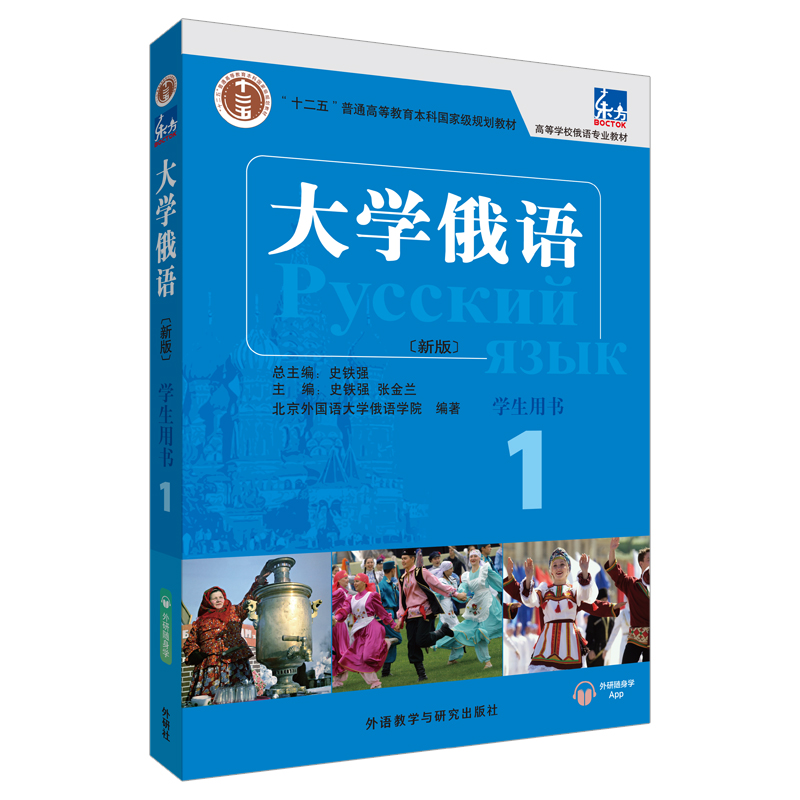 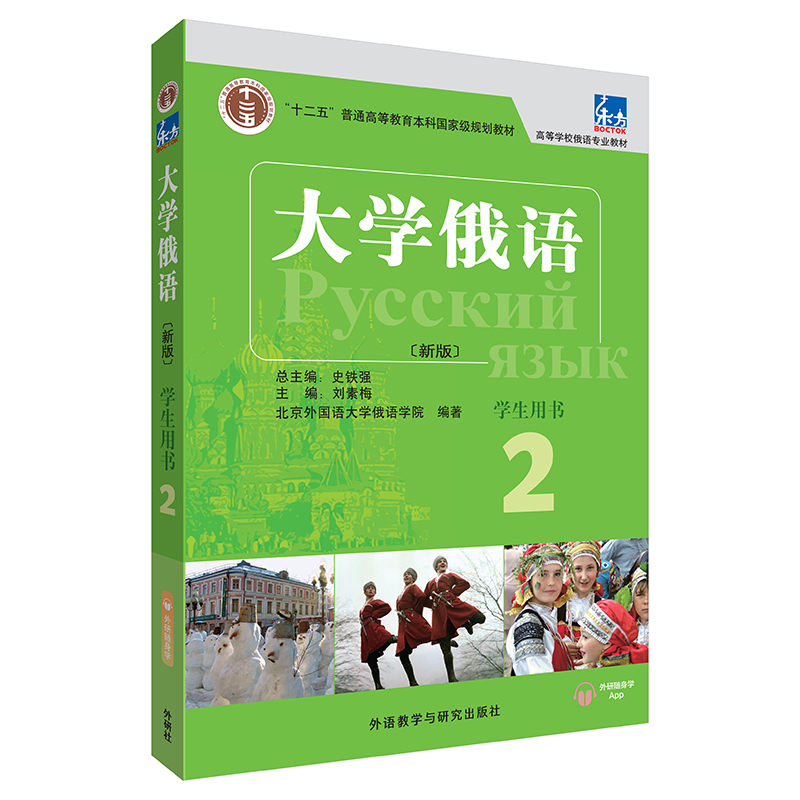 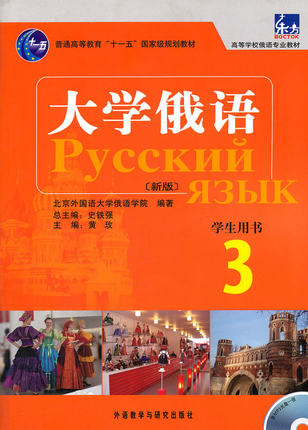 